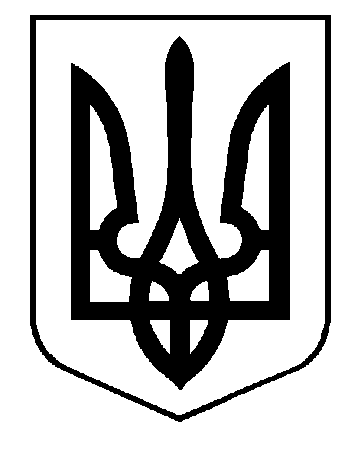  БЕРЕГІВСЬКА МІСЬКА РАДА ЗАКАРПАТСЬКОЇ ОБЛАСТІУПРАВЛІННЯ ОСВІТИНАКАЗ18. 09 /2018											№ 70    Про  проведення                                                           Всеукраїнського  конкурсу  «Учитель  року – 2019»На виконання Указу Президента України від 29 червня 1995 року  № 489/95 „Про Всеукраїнський конкурс „Учитель року”, Положення про Всеукраїнський конкурс „Учитель року”, затвердженого  постановою Кабінету Міністрів України від 11 серпня 1995 року № 638 зі змінами та доповненнями, наказу Міністерства освіти і науки України  07.06.2018 року № 603  „Про проведення всеукраїнського конкурсу „Учитель року – 2019”, наказу департаменту освіти і науки облдержадміністрації від 06.09.2018р. № 198, з метою виявлення та підтримки творчої праці вчителів, підвищення їхньої фахової  майстерності, популяризації педагогічних здобутків                        Н  А  К  А  З  У  Ю:  Організувати  і  провести  в листопаді-грудні 2018 року міський турВсеукраїнського  конкурсу  «Учитель  року - 2019»  у таких номінаціях: „Вчитель інклюзивного класу”, „Французька  мова”, „Географія”, „Захист Вітчизни”, «Основи здоров я». Директорам загальноосвітніх  навчальних  закладів  забезпечити  участьвчителів  у  конкурсі  з  вищеназваних номінацій. Необхідні матеріали учасників конкурсу подати  в методкабінет   управління   освіти   до   23  листопада 2018 р.                     Міському методичному кабінету: 3.1. Надавати методичну та практичну допомогу учасникам Всеукраїнського  конкурсу  «Учитель  року – 2019».          3.2. Організувати проведення з 27листопада - 3 грудня 2018 року міського туру Конкурсу. Забезпечити  в грудні 2018 року – лютому 2019 року участь переможців міського туру Конкурсу в обласному. 4.  Затвердити склад міського оргкомітету та склад журі (додаток 1,2)..        5.   Контроль  за виконанням наказу  покласти  на зав. ММК Пилипенко М.В.     Начальник управління освіти                                                Е.Бабяк 